                              Ірина БАРАБУХ    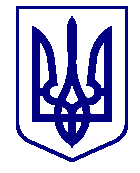 ВАРАСЬКА МІСЬКА РАДАВИКОНАВЧИЙ КОМІТЕТП Р О Є К Т      Р І Ш Е Н Н Я11.07.2023					м.Вараш			№298-ПРВ-23-7210Розглянувши лист комунального підприємства «Міські електричні мережі» від 07 червня 2023 року №4540-88-1-23 про проект фінансового плану підприємства на 2024 рік, з метою здійснення контролю за фінансово-господарською діяльністю, підвищення ефективності роботи комунальних підприємств громади, відповідно до статей 24, 78 Господарського кодексу України, на виконання рішення виконавчого комітету Вараської міської ради від 23 червня 2022 року №187-РВ-22 «Про затвердження Порядку складання, затвердження та контролю виконання фінансових планів комунальних підприємств Вараської міської ради №7200-П-02», керуючись статтями 17, 27, 59 Закону України «Про місцеве самоврядування в Україні», виконавчий комітет Вараської міської радиВ И Р І Ш И В:Затвердити фінансовий план комунального підприємства «Міські електричні мережі» на 2024 рік №4540-ПЛ-01-23 (додається).Комунальному підприємства «Міські електричні мережі»:забезпечити виконання показників, передбачених фінансовим планом;забезпечити дотримання вимог чинного законодавства з питань оплати праці та недопущення заборгованості з її виплати;вчасно вживати заходів щодо погашення кредиторської та дебіторської
заборгованості;постійно вживати заходів щодо оптимізації витрат підприємства;забезпечити на підприємстві впровадження енергозберігаючих програм та енергоефективних заходів, проводити роботу щодо залучення інвестиційних коштів спрямованих на розвиток підприємства; постійно здійснювати аналіз показників фінансово-господарської діяльності та вживати дієві заходи щодо беззбиткової роботи підприємства.3.  Контроль за виконанням даного рішення покласти на заступника міського голови з питань діяльності виконавчих органів ради Ігоря ВОСКОБОЙНИКА.Міський голова                                                               Олександр МЕНЗУЛПро затвердження фінансового плану комунального підприємства «Міські електричні мережі» на 2024 рік №4540-ПЛ-01-23